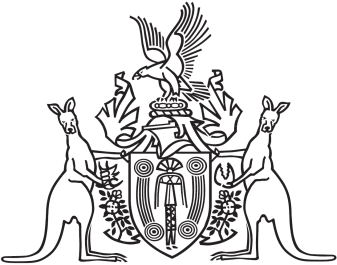 Northern Territory of AustraliaGovernment GazetteISSN-0157-8324No. G48	29 November 2017Christmas/New Year publicationThe Office of the Parliamentary Counsel will be closed from Monday 25 December to Monday 1 January inclusive.The last General Gazette for 2017 will be published on Wednesday 20 December.The first General Gazette for 2018 will be published on Wednesday 3 January.Special gazettes can be published up to close of business Friday 22 December and from Tuesday 2 January 2018.General informationThe Gazette is published by the Office of the Parliamentary Counsel.The Gazette will be published every Wednesday, with the closing date for notices being the previous Friday at 4.00 pm.Notices not received by the closing time will be held over until the next issue.Notices will not be published unless a Gazette notice request form together with a copy of the signed notice and a clean copy of the notice in Word or PDF is emailed to gazettes@nt.gov.au Notices will be published in the next issue, unless urgent publication is requested.AvailabilityThe Gazette will be available online at 12 Noon on the day of publication at https://nt.gov.au/about-government/gazettesUnauthorised versions of Northern Territory Acts and Subordinate legislation are available online at https://legislation.nt.gov.au/Associations ActNotice of Dissolution of AssociationsI, John McLaren, as a delegate of the Commissioner, pursuant to section 65(5) of the Associations Act, give notice that the associations specified in the Schedule are dissolved. Dated: 20 November 2017J. McLarenDelegate of CommissionerNote:	Enquiries should be directed to John McLaren at Licensing NT, Department of the Attorney-General and Justice, Level 3, NAB House, 71 Smith Street, Darwin. Phone: (08) 8999 7824.____________________________ScheduleNorthern Territory of AustraliaCriminal Code Amendment (Dangerous Navigation of Vessels) Act 2017Commencement NoticeI, Vicki Susan O'Halloran, Administrator of the Northern Territory of Australia, under section 2 of the Criminal Code Amendment (Dangerous Navigation of Vessels) Act 2017 (No. 21 of 2017), fix the day on which this notice is published in the Gazette as the day on which the Act commences.Dated 22 November 2017V. S. O'HalloranAdministratorNorthern Territory of AustraliaWaste Management and Pollution Control ActTermination of Appointment and Appointment of Authorised OfficersI, Paul David Purdon, Executive Director Environment Protection in the Department of Environment and Natural Resources, as the delegate of the Northern Territory Environment Protection Authority:(a) under section 70(1)(a) of the Waste Management and Pollution Control Act, and with reference to section 44(1) of the Interpretation Act, terminate the appointment of each person named in Schedule 1 as an authorised officer; and(b) under section 70(1)(a) of the Waste Management and Pollution Control Act appoint each person named in Schedule 2 to be an authorised officer for the purposes of the Act.Dated 20 November 2017P. D. PurdonExecutive Director, Environment ProtectionSchedule 1Patricia Louise DumitroSchedule 2Henry Ntiri BerkoPatricia Louise TonkinSamantha Jade TocknellNorthern Territory of AustraliaNorthern Territory Environment Protection Authority ActAppointment of Members and ChairpersonI, Vicki Susan O'Halloran, Administrator of the Northern Territory of Australia, acting with the advice of the Executive Council:(a)	under section 10(1)(a) of the Northern Territory Environment Protection Authority Act, appoint each person named in the Schedule to be a member of the Northern Territory Environment Protection Authority for the period specified opposite the person; and(b)	under section 11(1) of the Act, appoint Paul Vogel to be the chairperson of the Northern Territory Environment Protection Authority from 1 January 2018 to 31 December 2020.Dated 23 November 2017V. S. O'HalloranAdministratorBy Her Honour's CommandN. S. ManisonMinister for Childrenacting forMinister for Environment and Natural ResourcesScheduleNotification of Subordinate LegislationNotice is given of the making of the following subordinate legislation, effective from the date specified:For copies of legislation please direct your request to the Print Management Unit, email pmu.ntg@nt.gov.au or phone (08) 8999 6727 IA0254Sailability NTOA0330Civil Contractors Federation NT IncorporatedNamePeriod of appointmentSamantha Louise Nunan1 January 2018 to 31 December 2020Janice van Reyk1 January 2018 to 9 April 2020Paul Vogel1 January 2018 to 31 December 2020Ian Geoffrey Wallis1 January 2018 to 30 June 2019Subordinate LegislationCommencement detailsEmpowering ActCommercial Passenger Vehicle Legislation Amendment Regulations 2017
(No. 34 of 2017)These Regulations commence on 
1 December 2017Commercial Passenger (Road) Transport Act 
Motor Vehicles Act Ridesharing Regulations
(No. 35 of 2017)These Regulations (except Parts 5 and 6) commence on 
1 December 2017Commercial Passenger (Road) Transport ActRacing and Betting Amendment Regulations 2017
(No. 36 of 2017)These Regulations commence on the day on which they are notified in the Gazette Racing and Betting ActPrivate Security Legislation Amendment Regulations 2017
(No. 37 of 2017)These Regulations commence on the day on which they are notified in the GazettePrivate Security ActGaming Control (Community Gaming) Amendment Regulations 2017
(No. 38 of 2017)These Regulations commence on the day on which they are notified in the GazetteGaming Control ActGaming Machine Amendment Regulations 2017
(No. 39 of 2017)These Regulations commence on the day on which they are notified in the GazetteGaming Machine ActAlcohol Harm Reduction Regulations
(No. 40 of 2017)These Regulations commence on the day on which they are notified in the GazetteAlcohol Harm Reduction Act